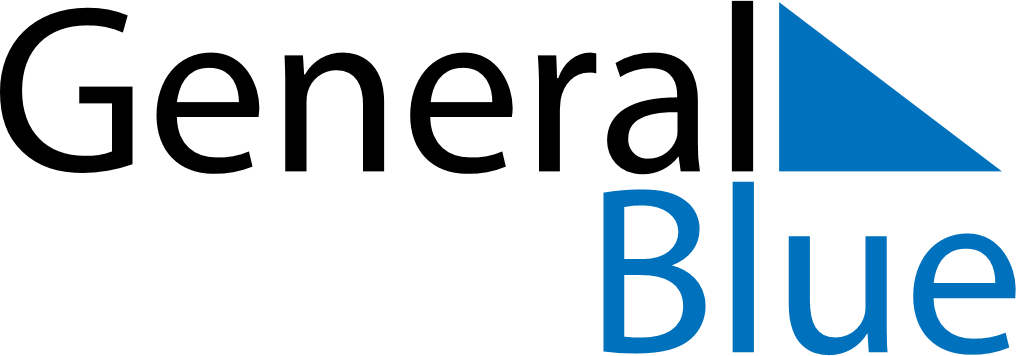 Meal PlannerNovember 22, 2021 - November 28, 2021Meal PlannerNovember 22, 2021 - November 28, 2021Meal PlannerNovember 22, 2021 - November 28, 2021Meal PlannerNovember 22, 2021 - November 28, 2021Meal PlannerNovember 22, 2021 - November 28, 2021Meal PlannerNovember 22, 2021 - November 28, 2021Meal PlannerNovember 22, 2021 - November 28, 2021Meal PlannerNovember 22, 2021 - November 28, 2021MondayNov 22TuesdayNov 23WednesdayNov 24ThursdayNov 25FridayNov 26SaturdayNov 27SundayNov 28BreakfastLunchDinner